4. NAP - SZEPTEMBER 8-i programok SZERDAreggeli ima (Laudes)Időpont: 08: 45 - 09: 30Helyszín 1101 Budapest, Albertirsai út 10. MagyarországFőcelebráns: Stanisław Gądecki érsek  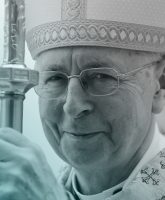 poznańi érsek, metropolita, a Hittani Kongregáció tagja, az Európai Püspöki KonferenciákZenei szolgálat: Kodály Zoltán Magyar Kórusiskola*Szentmisék a plébániákon*FakultációkSzékely János püspök és a Naphimnusz Teremtésvédelmi Egyesület: Egy Föld, egy Kenyér - a Laudato si' világaP. Justo Lofeudo atya: Plébániák és egyházmegyék megújulása az örökimádás általMichael White atya: Újraépítve mozgalomDavid Maria Jaeger OFM: A Szentföld, az Eucharisztia földje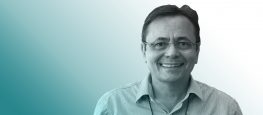 Moysés Azevedo tanúságtétele2021. szept. 08. 10: 30- 11: 00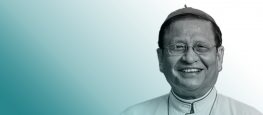 Charles Maung Bo mianmari bíboros katekézise2021. szept. 08. 09: 30- 10: 30Hungexpo 1101 Budapest, Albertirsai út 10. Magyarország*Szent István téri színpad4. NAP - SZEPTEMBER 8., SZERDAIdőpont: 15: 30 - 21: 0015:30-16:00 Bemutatkozik a Sapientia Szerzetesi Hittudományi Főiskola16:00-18:00 Bizánci rítusú isteni szent liturgia (a liturgia a Szent István téri színpad ledfalas kivetítőjén is követhető)17:00- szeretettel várunk a város több pontján tartott szentmisékre, amelyekről a programfüzetben olvashatsz.18:00-19:00 Új Gereben együttes – citera előadás – Hungarikum19:10-19:50 Lectio Divina – „Szíved csendjében ma is szól hozzád az Úr"20:10-21:00 4 Akkord Show Kórus*Plébániai szentmisék4. NAP - SZEPTEMBER 8., SZERDAZuglóPáduai Szent Antal-templomIdőpont: 17: 00 - 18: 001149 Budapest, Bosnyák tér 7.*4. NAP - SZEPTEMBER 8., SZERDAPlébániai szentmise - VízivárosHelyszín: Szent Anna-templomIdőpont: 17: 00 - 18: 001011 Budapest, Batthyány tér 7. MagyarországFőcelebráns: S.E.R. Aurel Percă érsek*Plébániai szentmise - Belváros4. NAP - SZEPTEMBER 8., SZERDABudapest-Belvárosi Nagyboldogasszony Főplébánia-templomIdőpont: 17: 00 - 18: 00Helyszín: 1056 Budapest, Március 15. tér MagyarországFőcelebráns: Michael Fitzgerald bíboros*4. NAP - SZEPTEMBER 8., SZERDAPlébániai szentmise - ErzsébetvárosIdőpont: 17: 00 - 18: 00Helyszín:Budapesti Árpád-házi Szent Erzsébet Plébániatemplom1074 Budapest, Rózsák tere 8. MagyarországFőcelebráns: Jérôme Beau érsek*Plébániai szentmise - Gazdagrét4. NAP - SZEPTEMBER 8., SZERDAIdőpont: 17: 00 - 18: 00HelyszínGazdagréti Szent Angyalok-templom1112 Budapest, Gazdagréti út 14. MagyarországFőcelebráns: Robert Sarah bíboros*Plébániai szentmise - Józsefváros4. NAP - SZEPTEMBER 8., SZERDAIdőpont: 17: 00 - 18: 00HelyszínSzent József-templom1082 Budapest, Horváth Mihály tér 7. MagyarországFőcelebráns: Bernard Bober érsek*Plébániai szentmise - Várnegyed4. NAP - SZEPTEMBER 8., SZERDAIdőpont: 17: 00 - 18: 00Helyszín: Mátyás-templom1014 Budapest, Szentháromság tér 2.Főcelebráns: Bábel Balázs érsek*Plébániai szentmise - Szentimreváros4. NAP - SZEPTEMBER 8., SZERDAIdőpont: 17: 00 - 18: 00Helyszín: Szent Imre-templom1114 Budapest, Villányi út 25. MagyarországFőcelebráns: Ägidus Zsifkovics püspök*Plébániai szentmise - Lágymányos4. NAP - SZEPTEMBER 8., SZERDAIdőpont: 17: 00 - 18: 00HelyszínBudapesti Magyar Szentek temploma1117 Budapest, Magyar Tudósok körútja 1. Magyarország*Plébániai szentmise - Városmajor4. NAP - SZEPTEMBER 8., SZERDAIdőpont: 17: 00 - 18: 00HelyszínVárosmajori Jézus Szíve-templom1122 Budapest, Csaba utca 5. MagyarországFőcelebráns: Luis Cabrera Herrera, Guayaquil érseke (Ecuador)*Plébániai szentmise - Angyalföld4. NAP - SZEPTEMBER 8., SZERDAIdőpont: 17: 00 - 18: 00HelyszínBudapest-Angyalföldi Szent László-templom1139 Budapest, Béke tér 1/A MagyarországFőcelebráns: José Manuel Garcia Cordeiro, Bragança-Miranda püspöke (Portugália)*Missziós színpad 34. NAP - SZEPTEMBER 8., SZERDAIdőpont: 15: 00 - 21: 00Széll Kálmán tér15:00 - Zámbori Soma és a Megavers produkciója >>>16:00 - Mandulaszem bábcsoport gyerekműsora17:00 - Mary Healy tanúságtétele18:00 - Damian Stayne gyógyító szolgálata a Cor et Lumen Christi közösséggel >>>20:00 - Martin Dorka és csapata koncertjeÖrs vezér tere15:00 - Szabad-ON együttes és az Új Jeruzsálem Közösség szolgálata >>>17:00 - Zámbori Soma és a Megavers produkciója >>>18:00 - Andelic Jonathan koncertje >>>19:00 - Böjte Csaba testvér tanúságtétele >>>19:30 - Barbara Heil tanúságtétele és missziós szolgálata >>>20:20 - Szabad-On Katolikus Dicsőítő Közösség koncertje >>>Ars Sacra Fesztivál 44. NAP - SZEPTEMBER 8., SZERDAIdőpont: 15: 30 - 23: 0015:30 – 23:00 Egy este szerzetesekkel – Háló Közösségi és Kulturális Központ, S419:00 „Friss víznek forrása” – Jézus Szíve-templom19:00 Keresztkoncertek 3 - a Szent Efrém Férfi kar koncertje – Kálvin téri református templom19:00 #Jóéjtpuszi - Lackfi János zenés estje – Lóvasút Kulturális és Rendezvényközpont (előzetes bejelentkezés szükséges)*Szent István-bazilikaBizánci rítusú isteni szent liturgia4. NAP - SZEPTEMBER 8., SZERDAIdőpont: 16: 00Főcelebráns: Őboldogsága Youssef Absi*